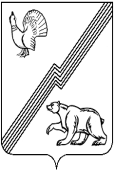 ДЕПАРТАМЕНТ ФИНАНСОВ  АДМИНИСТРАЦИИ ГОРОДА ЮГОРСКА   Ленина ул., д.41, г.Югорск, 628260   Ханты-Мансийский автономный округ – Югра, Тюменская область  Тел./факс (34675) 5-00-07; 5-00-30; 5-00-27  Е-mail:  komfin2006@rambler.ru  ОКПО 42166810, ОГРН 1028601845392  ИНН/КПП 8622002865/86201001  от 17.10.2011                                                                                                    		 № 619Главным распорядителям средств бюджета города Югорска (по списку)Направляем Методические указания по составлению ведомственного блока пояснительной записки к проекту решения Думы города Югорска «О бюджете города Югорска на 2012 год и плановый период 2013 и 2014 годов» (приложение).Просим обеспечить качественное формирование и предоставление пояснительной записки по курируемым направлениям по сроку до 25 октября 2011 года.Заместитель главы администрации - директор департамента финансов администрации города Югорска                                                               				      Л.И.ГоршковаМальцева Ирина ЮрьевнаЗаместитель директора, начальник бюджетного управления Департамента финансов администрации города Югорска5-00-27ПриложениеМетодические указания   
по составлению ведомственного блока пояснительной записки к проекту решения Думы города Югорска «О бюджете города Югорска на 2012 год и плановый период 2013 и 2014 годов»Настоящие Методические указания разработаны с целью обеспечения единой (сопоставимой) структуры и содержания ведомственного блока пояснительной записки к проекту решения Думы города Югорска о бюджете города Югорска на 2012 год и на период до 2014 года в части, касающейся расходов главных распорядителей средств бюджета города.1. В пояснительной записке к проекту бюджета города по каждому главному распорядителю бюджетных средств приводится краткая характеристика: - функций, целей и задач деятельности главного распорядителя бюджетных средств; - состава и объёмов бюджетных ассигнований бюджета города, предусмотренных главному распорядителю бюджетных средств на основе данных, представленных в Департамент финансов администрации города Югорска в соответствии с Методическими рекомендациями по учёту отраслевых (ведомственных) особенностей планирования бюджетных ассигнований бюджета города Югорска на 2012 год и плановый период 2013 и 2014 годов. При этом описываются специфические для главного распорядителя бюджетных средств направления, определяющие состав и объёмы бюджетных ассигнований на 2012 год и плановый период 2013 и 2014 годов (в случае необходимости, с выделением расходов на заработную плату, обеспечение деятельности и т.д.);- планируемых на 2012 год и плановый период 2013 и 2014 годов основных результатов использования бюджетных ассигнований бюджета города,  в соответствии с основными направлениями деятельности (в том числе в рамках реализации городских целевых программ, контрольных поручений и нормативных правовых актов).  	Вышеуказанные показатели должны быть детализированы в обоснованиях бюджетных ассигнований.2.  Пояснительная записка составляется в ведомственном и функциональном разрезе по соответствующему главному распорядителю бюджетных средств. Макет пояснительной записки по главному распорядителю бюджетных средств к проекту решения Думы города Югорска «О бюджете города Югорска на 2012 год и плановый период 2013 и 2014 годов» и основные формы для заполнения, представлены в настоящих Методических указаниях.3. Пояснительная записка к проекту бюджета города по каждому главному распорядителю бюджетных средств, сопровождается диаграммами (графиками), характеризующими результативность деятельности  органов и структурных подразделений администрации города Югорска в достижении наилучших показателей (включая оказание муниципальных услуг (выполнение работ) и эффективного расходования бюджетных средств. Общее количество диаграмм рекомендовано не более 3-х.4. Общий объём пояснительной записки по главному распорядителю бюджетных средств (без учёта табличных форм и диаграмм) должен составлять от 4 до 8 страниц.5. Пояснительная записка, включая основную (текстовую) часть и приложения к ней (в том числе диаграммы), представляется в Департамент финансов администрации города Югорска на бумажном и электронном носителях (текстовая часть в формате Word, шрифт Times New Roman 12, Приложения - в формате Excel),  цифровые показатели приводятся в тыс.рублей с одним знаком после запятой, объемные показатели - в единицах.6.  Цифровые и объёмные показатели, приведённые в текстовом и табличном форматах пояснительной записки, должны соответствовать показателям, представляемым главными распорядителями бюджетных средств в программном модуле «Планирование бюджета» АС «Бюджет» (в базе 2011 года 33 слой), по формам приказа Департамента финансов администрации города Югорска от 31.07.2009 № 19 «Об утверждении Порядка планирования бюджетных ассигнований бюджета города Югорска на очередной финансовый год и плановый период» и Методических рекомендаций по учёту отраслевых (ведомственных) особенностей планирования бюджетных ассигнований на 2012 год и плановый период 2013 и 2014 годы.7. Пояснительная записка и формы к ней подписываются руководителем главного распорядителя бюджетных средств (указывается исполнитель и телефон), и направляются в Департамент финансов администрации города Югорска по сроку до 25 октября 2011 года.Приложение к Методическим указаниямпо составлению ведомственногоблока пояснительной запискик проекту решения Думы города Югорска «О бюджете города Югорска на 2012 год и плановый период 2013 и 2014 годов» Макет пояснительной записки главного распорядителя средств бюджета города к проекту решения Думы города Югорска «О бюджете города Югорска на 2012 год и плановый период 2013 и 2014 годов» и основные формы к ней для заполнения главными распорядителями средств бюджета городаГлавный распорядитель средств бюджета города (наименование), ведомство (номер)Департамент (управление, иной ГРБС) на основании (указать законодательные, нормативные правовые акты) осуществляет функции в сфере… (перечислить основные функции). Бюджетные ассигнования, предусмотренные Департаменту (управлению, иному ГРБС) в проекте решения Думы города «О бюджете города Югорска на 2012 год и плановый период 2013 и 2014 годов», в целом позволят обеспечить (перечислить основные цели и задачи главного распорядителя бюджетных средств, соответствующие обозначенным в докладах о результатах и основных направлениях деятельности субъекта бюджетного планирования, планируемые к реализации в рамках Посланий  Президента Российской Федерации Федеральному Собранию Российской Федерации, Бюджетного послания Президента Российской Федерации «О бюджетной политике в 2012-2014 годах и долгосрочной целевой программы города Югорска «Повышение эффективности бюджетных расходов города Югорска на 2011-2013 годы»).Объём и состав расходных обязательств города Югорска, подлежащих исполнению за счёт средств бюджета города, предусматриваемых главному распорядителю бюджетных средств (Департаменту,  управлению, иному ГРБС) на 2012-2014 годы, представлены в таблице 1.Таблица 1Объём и состав расходных обязательств по главному распорядителю бюджетных средствПо каждой группе бюджетных ассигнований необходимо привести причины отклонений бюджетных ассигнований по отношению к предыдущему году (2012/2011, 2013/2014, 2014/2013), в том числе связанных с прекращением отдельных мероприятий, реализацией долгосрочных и ведомственных целевых программ города Югорска, передачей полномочий, изменением или оптимизацией структуры органов местного самоуправления или подведомственных учреждений и другие причины. В составе расходных обязательств по оказанию муниципальных услуг, помимо обязательств по обеспечению деятельности Департамента (управления, иного ГРБС), выполнению функций казенных учреждений, предоставлению субсидий бюджетным и автономным учреждениям, предусматриваются бюджетные ассигнования на (перечислить основные направления, в т.ч., реализация долгосрочных и ведомственных целевых программ города Югорска, нормативных правовых актов и т.д.). Перечисленные в пояснительной записке направления дожны быть детализированы в обоснованиях бюджетых ассигнований. Объем бюджетных ассигнований на финансовое обеспечение выполнения муниципальных заданий на оказание муниципальных услуг (выполнение работ) муниципальными учреждениями (указать объем бюджетных ассигнований,   количество учреждений по типам,   финансирование которых будет осуществляться  на основании муниципального задания, пояснить отклонение по годам).  Департамент (управление, иной ГРБС) исполняет публичные и публично-нормативные обязательства по следующим направлениям (указать наименование и объемы бюджетных ассигнований, причины, повлиявшие на изменение объёма).Департамент (управление, иной ГРБС) участвует в реализации национального проекта (наименование проекта) в части (указать направления и объемы бюджетных ассигнований. В отдельной форме вместе с направлениями и источниками финансирования указать натуральные показатели реализации национального проекта).Департамент (управление, иной ГРБС) реализует вопросы поддержки социально ориентированных некоммерческих организаций через (указать направления, объёмы бюджетных ассигнований и цели поддержки, а также механизм её реализации).Департамент (управление, иной ГРБС) выполняет функции муниципального заказчика-координатора по (указать перечень долгосрочных целевых программ г.Югорска и объемы бюджетных ассигнований) и муниципального заказчика по (указать перечень долгосрочных целевых программ г.Югорска и объемы бюджетных ассигнований). Понятия муниципального заказчика-координатора и муниципального заказчика целевых программ приведены в постановлении от 22.07.2010 № 1328 «О долгосрочных и ведомственных целевых программах».Объем бюджетных инвестиций в объекты капитального строительства, не включенные в долгосрочные целевые программы г.Югорска, предусматриваются Департаменту (управлению, иному ГРБС) на (указать направления и объемы бюджетных ассигнований). Средства бюджета города, предусмотренные Департаменту (управлению, иному ГРБС) на 2012-2014 годы, также будут направлены на (указать иные крупные расходные обязательства и объемы бюджетных ассигнований на их исполнение. Предлагается также выделить крупные значимые мероприятия, проводимые в планируемом периоде, а также особое внимание уделить внесению изменений в положения по оплате труда с учетом индексации общего ФОТ,  с указанием условий, объёмов. При описании рекомендуется также использовать показатели аналитических форм, предлагаемых главному распорядителю бюджетных средств к заполнению). Изменения бюджетных ассигнований на исполнение указанных обязательств, главным образом, связано с (указать основные факторы, влияющие на изменение бюджетных ассигнований по действующим обязательствам, а также основание, направление и объёмы принимаемых обязательств).Деятельность Департамента (управления, иного ГРБС) будет направлена на достижение следующих результатов: (данные в соответствии с Докладами о результатах и основных направлениях деятельности, национальными проектами, программами модернизации,  долгосрочными целевыми программами г.Югорска и др.) Все приведенные показатели результатов должны быть продублированы с указанными  в обоснованиях бюджетных ассигнований, детализированы (при необходимости).В целях качественного составления главными распорядителями бюджетных средств пояснительной  записки к проекту решения Думы города Югорска «О бюджете города Югорска на 2012 год и плановый период 2013 и 2014 годов», предлагаются к заполнению аналитические формы (см. приложения с 1 по 6 к макету пояснительной записки), описание и выводы по которым должны найти отражение в текстовой части предлагаемого макета пояснительной записки.		 Кроме объёма и состава расходных обязательств г.Югорска в ведомственной  структуре главные распорядители бюджетных средств отдельным блоком пояснительной записки предоставляют описание в функциональном разрезе, соответствующем действующей структуре расходов  бюджетной классификации. При этом, описание таблицы 2 производится следующим образом: база - 2011 год (№ 116 от 21.12.2010), описание таблицы в виде изменений к решению о бюджете города Югорска на 2011 год и плановый период 2012 и 2013 годов, т.е. по 2012, 2013 и 2014 годов поясняются плюсы и минусы. При описании таблиц 1, 2, 3 используются аналитические формы, представленные в приложениях 1-6 к макету пояснительной записки. Таблица 2Структура и динамика расходов главного распорядителя бюджетных средств по разделам и подразделам классификации расходовТаблица 3Изменение бюджетных ассигнований на исполнение расходных обязательств, в рамках действующего и планируемого трёхлетнего периодаОсновные дополнительные формы приложений к пояснительной записке, предоставляемые главным распорядителем бюджетных средств Приложение № 1Перечень принимаемых расходных обязательствГРБС (наименование)  _______________________Раздел ____________________________________________Приложение № 2Структура расходов главного распорядителя бюджетных средств по экономическому содержаниюГРБС (наименование)  _______________________Приложение № 3Бюджетные ассигнования, направляемые на оплату трудаГРБС (код и наименование)  _______________________Раздел (подраздел) _______________________________Приложение № 4Реализация главными распорядителями бюджетных средств программно-целевого метода планированияГРБС (код и наименование)  _______________________Таблица соответствия, в случае перевода текущих расходов с 2012 года в рамки целевых программ:Приложение № 5Перечень межбюджетных трансфертов, администратором которых по отраслевому признаку выступает соответствующий главный распорядитель бюджетных средствГРБС (наименование)  _______________________Приложение № 6Цели и основные показатели результативности деятельности главного распорядителя бюджетных средств ГРБС (наименование)  _______________________Наименование бюджетных ассигнований2011 год (решение о бюджете № 116 от 21.12.2010)Проект бюджетаПроект бюджетаПроект бюджетаПроект бюджетаПроект бюджетаПроект бюджетаПроект бюджетаПроект бюджетаПроект бюджетаНаименование бюджетных ассигнований2011 год (решение о бюджете № 116 от 21.12.2010)2012 год2012 год2012 год2013 год2013 год2013 год2014 год2014 год2014 годНаименование бюджетных ассигнований2011 год (решение о бюджете № 116 от 21.12.2010)тыс. руб.% к 2011 г.доля в общем объёме расходов (%)тыс. руб.% к 2012 г.доля в общем объёме расходов (%)тыс. руб.% к 2013 г.доля в общем объёме расходов (%)ВСЕГО бюджетных ассигнований100%100%100%Оказание муниципальных услуг (выполнение работ), в том числе ассигнования на оплату муниципальных контрактов на поставку товаров, выполнение работ, оказание услуг для муниципальных нужд:1.1.обеспечение выполнения функций казенных учреждений, в том числе по оказанию муниципальных услуг (выполнению работ) физическим и (или) юридическим лицам, в том числе:- обеспечение деятельности органов местного самоуправления- обеспечение выполнения функций казенных учреждений (по бюджетной смете)- обеспечение выполнения муниципальных заданий на оказание муниципальных услуг (выполнения работ) казенными учреждениями- реализация мероприятий в рамках долгосрочных целевых программ г.Югорска- реализация мероприятий в рамках ведомственных целевых программ г.Югорска- реализация мероприятий в области…..1.2. Предоставление субсидий бюджетным и автономным учреждениям, включая субсидии на возмещение нормативных затрат, связанных с оказанием ими муниципальных услуг (выполнением работ) физическим и (или) юридическим лицам- обеспечение выполнения муниципальных заданий на оказание муниципальных услуг (выполнение работ) бюджетными  и автономными учреждениями, в том числе в рамках долгосрочных и ведомственных целевых программ г.Югорска- на иные цели 1.3. Предоставление субсидий некоммерческим организациям, не являющимся муниципальными учреждениями, в том числе в соответствии с договорами (соглашениями) на оказание  указанными организациями муниципальных услуг (выполнение работ) физическим  и (или) юридическим лицам 1.4. Осуществление бюджетных инвестиций в объекты муниципальной собственности (за исключением муниципальных унитарных предприятий)1.5. Закупка товаров, работ и услуг для муниципальных нужд (за исключением бюджетных ассигнований  для обеспечения выполнения функций казенного учреждения)Социальное обеспечение населения, в том числе:2.1. Публичные обязательства в виде социальных выплат гражданам  или на приобретение товаров, работ, услуг в пользу граждан для обеспечения их нужд в целях реализации мер социальной поддержки  населения2.2. Публичные нормативные обязательства в виде пенсий, пособий, компенсаций и других социальных выплат, а также осуществления мер социальной поддержки населения Предоставление бюджетных инвестиций юридическим лицам, не являющимся муниципальными учреждениямиПредоставление субсидий юридическим лицам (за исключением субсидий муниципальным учреждениям), индивидуальным предпринимателям, физическим лицам - производителям товаров, работ, услуг5.Обслуживание муниципального долга6.Исполнение судебных актов по искам к муниципальному образованию о возмещении вреда, причиненного гражданину или юридическому лицу в результате незаконных действий (бездействия) органов местного самоуправления либо должностных лиц этих органовРаздел/подразделРаздел/подразделРаздел/подраздел2011 год(решение о бюджете № 116 от 21.12.2010)Проект бюджетаПроект бюджетаПроект бюджетаРаздел/подразделРаздел/подразделРаздел/подраздел2011 год(решение о бюджете № 116 от 21.12.2010)2012 год2013 год2014 годВсего по разделуВсего по разделутыс.руб.Прирост к предыдущему годуПрирост к предыдущему годутыс.руб.ХПрирост к предыдущему годуПрирост к предыдущему году%ХРост к уровню 2011 годаРост к уровню 2011 года%ХПодраздел ___ «__________»тыс.руб.Прирост к предыдущему годутыс.руб.ХПрирост к предыдущему году%ХРост к уровню 2011 года%Х№ п/пРаздел/подразделБюджетные ассигнования (изменение бюджетных ассигнований), тыс.руб.Бюджетные ассигнования (изменение бюджетных ассигнований), тыс.руб.Бюджетные ассигнования (изменение бюджетных ассигнований), тыс.руб.Бюджетные ассигнования (изменение бюджетных ассигнований), тыс.руб.№ п/пРаздел/подраздел2011 год2012 год2013 год2014 годВсего по ведомствуВсего по ведомствуВсего по ведомствуВсего по ведомствуВсего по ведомствуВсего по ведомству1.Бюджет города на 2011-2013 годы (решение от 21.12.2010 № 116)х2.Проект бюджета города на 2012-2014 годых3.Изменение объёмов бюджетных ассигнований (3=2-1)хв том числе:4.действующие расходные обязательствах5.принимаемые расходные обязательствахПодраздел ____ «_______»Подраздел ____ «_______»Подраздел ____ «_______»Подраздел ____ «_______»Подраздел ____ «_______»Подраздел ____ «_______»1.Бюджет города на 2011-2013 годы (решение от 21.12.2010 № 116)х2.Проект бюджета города на 2012-2014 годых3.Изменение объёмов бюджетных ассигнований (3=2-1)хв том числе:4.действующие расходные обязательствах5.принимаемые расходные обязательствахПодраздел ____ «_______»Подраздел ____ «_______»Подраздел ____ «_______»Подраздел ____ «_______»Подраздел ____ «_______»Подраздел ____ «_______» Принимаемое расходное обязательствоОснование (в т.ч. НПА)Планируемые результаты (направления) использования бюджетного ассигнования Бюджетные ассигнования, тыс. руб.Бюджетные ассигнования, тыс. руб.Бюджетные ассигнования, тыс. руб. Принимаемое расходное обязательствоОснование (в т.ч. НПА)Планируемые результаты (направления) использования бюджетного ассигнования 2012 год2013 год2014 год1.2.и т.д.Всего:Всего:Всего:Наименование расходовКОСГУ2011 год (решение от 21.12.2010 № 116)Проект бюджетаПроект бюджетаПроект бюджетаПроект бюджетаПроект бюджетаПроект бюджетаПроект бюджетаПроект бюджетаПроект бюджетаНаименование расходовКОСГУ2011 год (решение от 21.12.2010 № 116)2012 год2012 год2012 год2013 год2013 год2013 год2014 год2014 год2014 годНаименование расходовКОСГУ2011 год (решение от 21.12.2010 № 116)тыс. руб.в % к 2011 годуДоля в общем объёме (%)тыс. руб.в % к 2012 годуДоля в общем объёме (%)тыс. руб.в % к 2013 годуДоля в общем объёме (%)РАСХОДЫ – всего100,0100,0100,0РАСХОДЫ200Оплата труда и начисления на выплаты по оплате труда210Заработная плата211Прочие выплаты212Начисления на выплаты по оплате труда213Оплата работ, услуг220Услуги связи221Транспортные услуги222Коммунальные услуги223Арендная плата за пользование имуществом224Работы, услуги по содержанию имущества225Прочие работы, услуги226Обслуживание государственного (муниципального) долга230Безвозмездные перечисления организациям240Безвозмездные перечисления государственным и муниципальным организациям241Безвозмездные перечисления организациям, за исключением государственных и муниципальных организаций242Социальное обеспечение260Пенсии, пособия и выплаты по пенсионному, социальному обеспечению и медицинскому страхованию населения261Пособия по социальной помощи населению262Пенсии, пособия, выплачиваемые организациями сектора государственного управления263Прочие расходы290ПОСТУПЛЕНИЕ НЕФИНАНСОВЫХ АКТИВОВ300Увеличение стоимости основных средств310Увеличение стоимости нематериальных активов320Увеличение стоимости материальных запасов340Наименование расходного обязательстваНаименование расходного обязательства2011 год2012 год2012 год2013 год2013 год2014 год2014 годНаименование расходного обязательстваНаименование расходного обязательства2011 годпроектв % к 2011 г.проектв % к 2012 г.проектв % к 2013 г.ВСЕГО оплата труда штатная численность, ед.ВСЕГО оплата труда расходы (211,213) тыс.руб.в том числе:Денежное содержание муниципальных служащихштатная численность, ед.Денежное содержание муниципальных служащихрасходы (211,213) тыс.руб.Работников казенных учрежденийштатная численность, ед.Работников казенных учрежденийрасходы (211,213) тыс.руб.КРОМЕ ТОГО, СПРАВОЧНО (КОСГУ 241)КРОМЕ ТОГО, СПРАВОЧНО (КОСГУ 241)КРОМЕ ТОГО, СПРАВОЧНО (КОСГУ 241)КРОМЕ ТОГО, СПРАВОЧНО (КОСГУ 241)КРОМЕ ТОГО, СПРАВОЧНО (КОСГУ 241)КРОМЕ ТОГО, СПРАВОЧНО (КОСГУ 241)КРОМЕ ТОГО, СПРАВОЧНО (КОСГУ 241)КРОМЕ ТОГО, СПРАВОЧНО (КОСГУ 241)КРОМЕ ТОГО, СПРАВОЧНО (КОСГУ 241)Работников бюджетных учрежденийштатная численность, ед.Работников бюджетных учрежденийрасходы (211,213) тыс.руб.Работников автономных учрежденийштатная численность, ед.Работников автономных учрежденийрасходы (211,213) тыс.руб.2011 год(решение от 21.12.2010 № 116)Проект бюджетаПроект бюджетаПроект бюджета2011 год(решение от 21.12.2010 № 116)2012 год2013 год2014 годВсего расходов по ГРБС по соответствующему разделу, (тыс. руб.)в том числе в рамках:- ДЦП- ВЦПДоля расходов ГРБС, реализуемая в рамках программно-целевого метода, (%)2011 год2011 год2011 год2012 год2012 год2012 год2012 годраздел, подразделНаименование бюджетного ассигнования Утверждено на 2011 год (тыс.руб.)Наименование проекта ДЦП (ВЦП)Наименование направления  ДЦП (ВЦП)Проект на 2012 год (тыс. руб.)в том числе в рамках действующих обязательствИТОГО по ГРБС:ИТОГО по ГРБС:Наименование межбюджетных трансфертовРаздел2011 год (решение от 21.12.2010 № 116)Проект бюджетаПроект бюджетаПроект бюджетаПроект бюджетаПроект бюджетаПроект бюджетаНаименование межбюджетных трансфертовРаздел2011 год (решение от 21.12.2010 № 116)2012 год2012 год2013 год2013 год2014 год2014 годНаименование межбюджетных трансфертовРаздел2011 год (решение от 21.12.2010 № 116)тыс. руб.в % к 2011 г.тыс. руб.в % к 2012 г.тыс. руб.в % к 2013 г.ВСЕГОМежбюджетные субвенции-ВСЕГО (в том числе: расходы на администрирование)в том числе:---Межбюджетные субсидии-ВСЕГОв том числе:---Иные межбюджетные трансферты-ВСЕГОв том числе:----Межбюджетные трансферты бюджетам государственных внебюджетных фондов-ВСЕГО-----Показатели деятельностиПоказатели деятельностиЕд. изм.2011 год2012 год2013 год2014 год1.1.1.1.2.2.2.1.2.2.